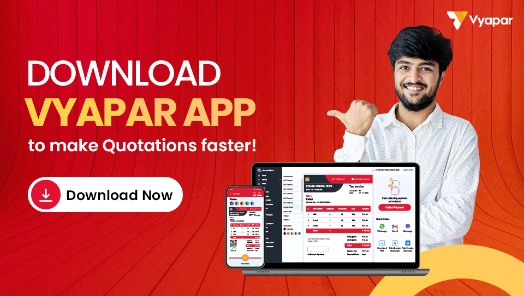 QuotationQuotationQuotationQuotationQuotationQuotationQuotationQuotationQuotationCompany Name:Company Name:Company Name:Company Name:Company Name:Company Name:Company Name:LOGOLOGOAddress:Address:Address:Address:Address:Address:Address:LOGOLOGOLOGOLOGOPhone No.:Phone No.:Phone No.:Phone No.:Phone No.:Phone No.:Phone No.:LOGOLOGOEmail ID:Email ID:Email ID:Email ID:Email ID:Email ID:Email ID:LOGOLOGOGSTIN No.:GSTIN No.:GSTIN No.:GSTIN No.:GSTIN No.:GSTIN No.:GSTIN No.:LOGOLOGOLicense No.:License No.:License No.:License No.:License No.:License No.:License No.:Quotation For:Quotation For:Quotation For:Quotation For:Quotation For:Quotation For:Quotation No.:Quotation No.:Name:Name:Name:Name:Name:Name:Date:Date:Address:Address:Address:Address:Address:Address:Quotation Valid Till:Quotation Valid Till:Job Title:Job Title:Phone No.:Phone No.:Phone No.:Phone No.:Phone No.:Phone No.:Job Title:Job Title:Email ID:Email ID:Email ID:Email ID:Email ID:Email ID:Job Title:Job Title:Sl. No.DescriptionDescriptionDescriptionQTYPrice /UnitDisc (₹)GST (%)AmountIPlumbing Water,Sanitary, and DrainagePlumbing Water,Sanitary, and DrainagePlumbing Water,Sanitary, and DrainagePlumbing Water,Sanitary, and DrainagePlumbing Water,Sanitary, and DrainagePlumbing Water,Sanitary, and DrainagePlumbing Water,Sanitary, and DrainagePlumbing Water,Sanitary, and Drainage1Services 01Services 01Services 01101000010018%1178822Services 02Services 02Services 0210100010018%116823Services 03Services 03Services 0310100010018%116824Services 04Services 04Services 0410100010018%116825Services 05Services 05Services 05101000010018%117882TotalTotalTotal50500270810IILabour cost Labour cost Labour cost Labour cost Labour cost Labour cost Labour cost Labour cost 1Labour 01Labour 01Labour 011020002005%207902Labour 02Labour 02Labour 021020002005%207903Labour 03Labour 03Labour 031020002005%20790TotalTotalTotal3060062370IIIMaterial CostMaterial CostMaterial CostMaterial CostMaterial CostMaterial CostMaterial CostMaterial Cost1Material 01Material 01Material 0111000050028%121602Material 02Material 02Material 0211000050028%121603Material 03Material 03Material 0311000050028%12160TotalTotalTotal3150036480The Estimated Value For Your Building(I+II+III)The Estimated Value For Your Building(I+II+III)The Estimated Value For Your Building(I+II+III)The Estimated Value For Your Building(I+II+III)The Estimated Value For Your Building(I+II+III)The Estimated Value For Your Building(I+II+III)The Estimated Value For Your Building(I+II+III)The Estimated Value For Your Building(I+II+III)369660The Estimated Value For Your Building(I+II+III)The Estimated Value For Your Building(I+II+III)The Estimated Value For Your Building(I+II+III)The Estimated Value For Your Building(I+II+III)The Estimated Value For Your Building(I+II+III)The Estimated Value For Your Building(I+II+III)The Estimated Value For Your Building(I+II+III)The Estimated Value For Your Building(I+II+III)369660Amount in WordsAmount in WordsAmount in WordsAmount in WordsAmount in WordsCompany seal & signatureCompany seal & signatureCompany seal & signatureCompany seal & signatureAmount in WordsAmount in WordsAmount in WordsAmount in WordsAmount in WordsCompany seal & signatureCompany seal & signatureCompany seal & signatureCompany seal & signatureAmount in WordsAmount in WordsAmount in WordsAmount in WordsAmount in WordsCompany seal & signatureCompany seal & signatureCompany seal & signatureCompany seal & signatureAmount in WordsAmount in WordsAmount in WordsAmount in WordsAmount in WordsCompany seal & signatureCompany seal & signatureCompany seal & signatureCompany seal & signatureAmount in WordsAmount in WordsAmount in WordsAmount in WordsAmount in WordsCompany seal & signatureCompany seal & signatureCompany seal & signatureCompany seal & signatureAmount in WordsAmount in WordsAmount in WordsAmount in WordsAmount in WordsCompany seal & signatureCompany seal & signatureCompany seal & signatureCompany seal & signatureAmount in WordsAmount in WordsAmount in WordsAmount in WordsAmount in WordsCompany seal & signatureCompany seal & signatureCompany seal & signatureCompany seal & signatureDeclaration:Declaration:Declaration:Declaration:Declaration:Declaration:Declaration:Declaration:Declaration:Declaration:Declaration:Declaration:Declaration:Declaration:Declaration:Declaration:Declaration:Declaration:Declaration:Declaration:Declaration:Declaration:Declaration:Declaration:Declaration:Declaration:Declaration: